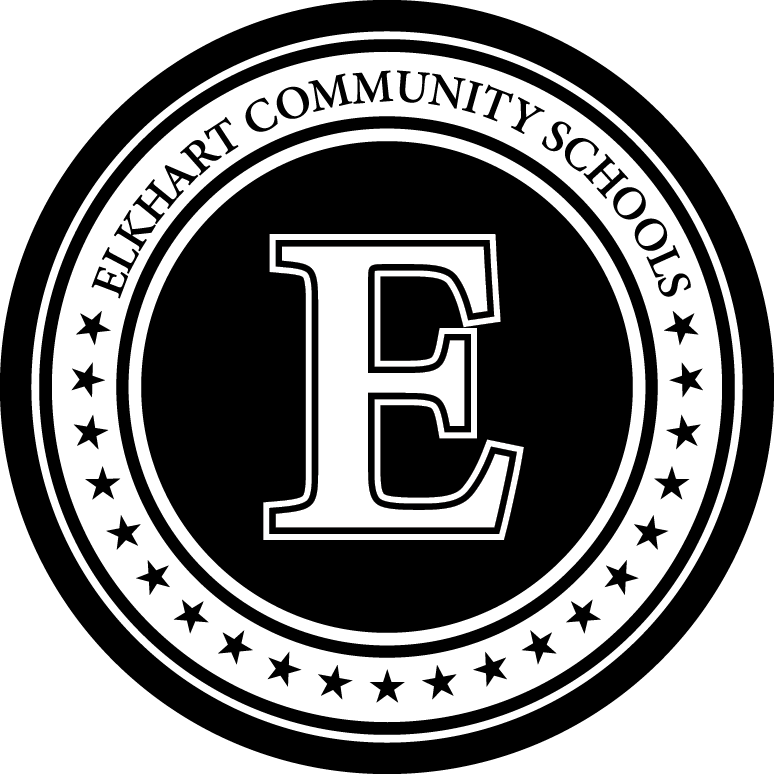 General Education Intervention (GEI) FlowchartMaintain GEI documentation in student’s confidential file.	